Скупови тачака у равни1. Колико уочаваш полуправих чија је крајња тачка E?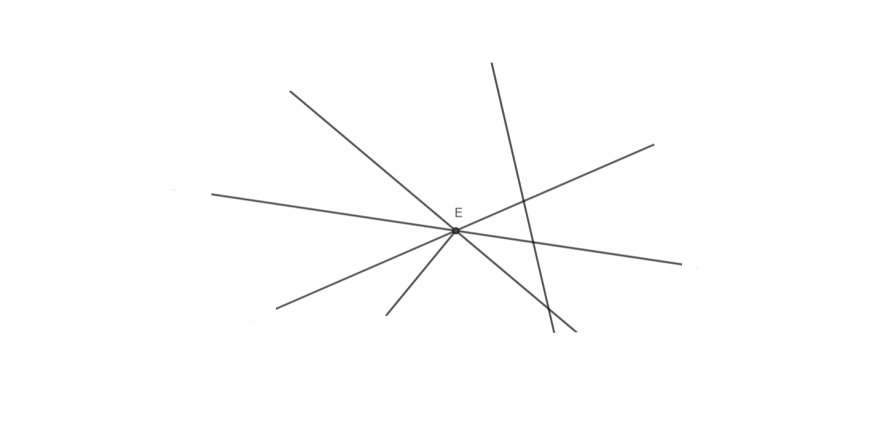  6                7               5                      82. Колико различитих правих је одређено са три неколинеарне тачке: две                ниједна                бесконачно               три                     једна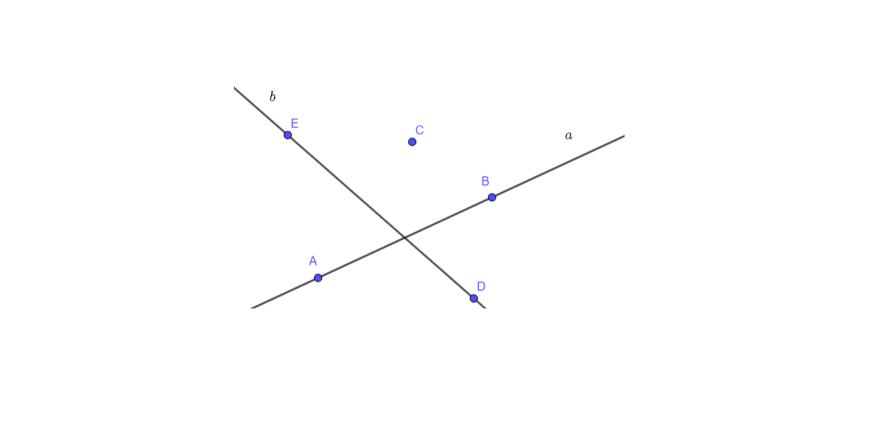 3. На основу слике изабери тачна тврђења: B∉b         E∈a            C∈b            D∈b           D∉a A∈a         C∉a            A∉a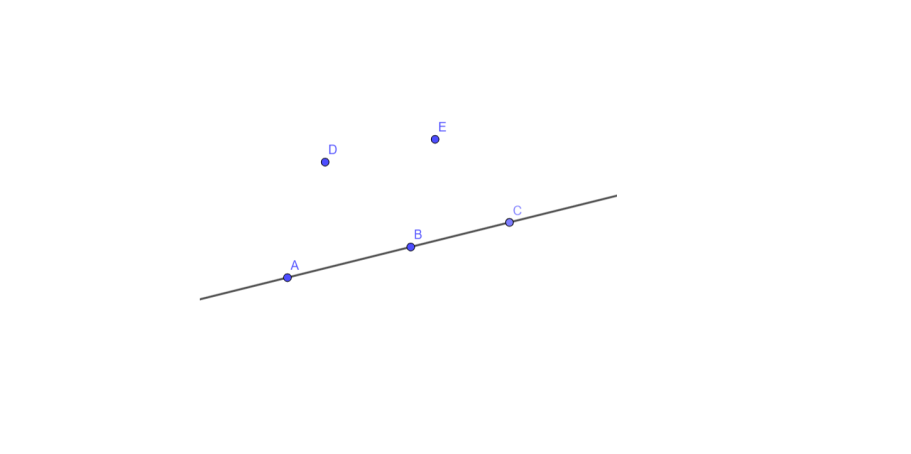 4. Ако су тачке A, B и C колинеарне, колико различитих правих је одређено тачкама A, B, C, D и E? 8           7                  6               5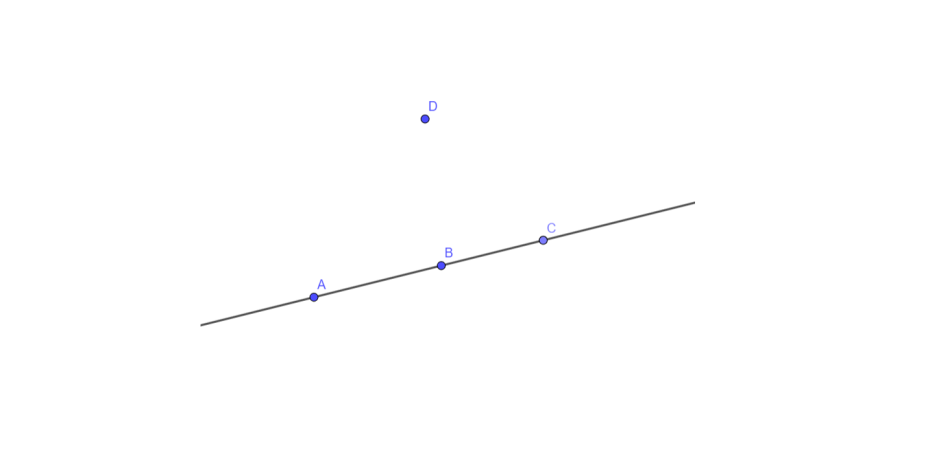 5. Ако су тачке A, B и C колинеарне, колико дужи је одређено тачкама A, B, C и D ? 6                4                   5                    3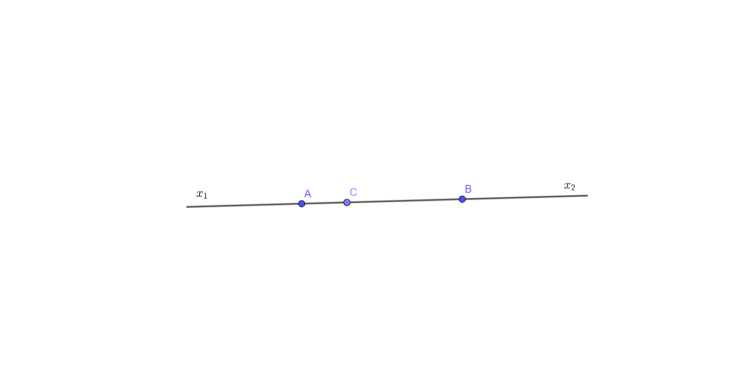 6. Који од датих пресека представља дуж? Аx₂ꓵ Bx₁                    Аx₁ ꓵ Bx₂                   Cx₂ꓵ Аx₁7. Колико правих је одређено двема различитим тачкама? ниједна            тачно две                    бесконачно                     тачно једна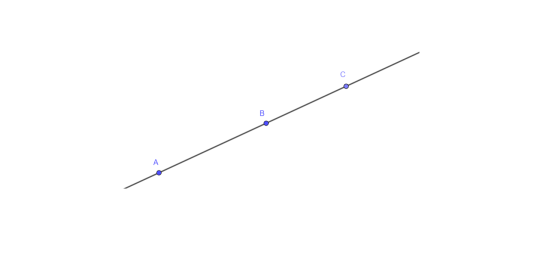 8. Тачке А, B и C са слике су: колинеарне            неколинеарне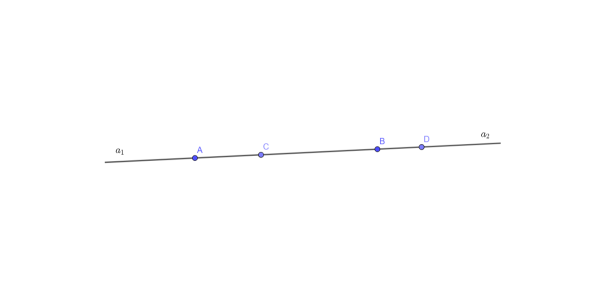 9. На основу слике одабери тачне исказе: BD⊂Ca₁     CB⊂Ca₁          AC∩BD=∅            АB⊂Aa₂            AC∩CB=∅            АB⊂AD